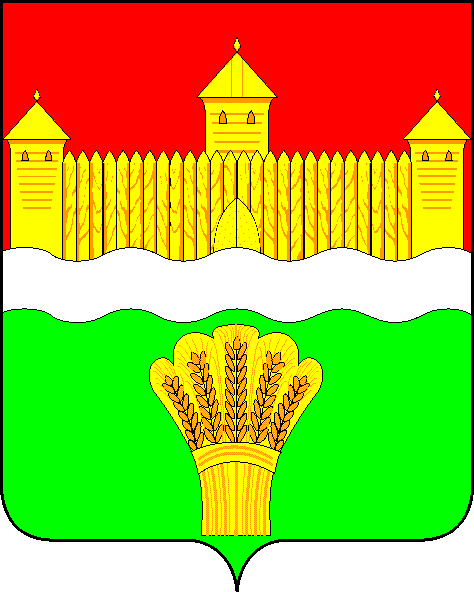 СОВЕТ НАРОДНЫХ ДЕПУТАТОВКЕМЕРОВСКОГО МУНИЦИПАЛЬНОГО РАЙОНАпятого созываСЕССИЯ № 29РЕШЕНИЕот «31» августа 2018 № 339г. КемеровоО внесении изменений в решение Совета народных депутатов Кемеровского муниципального района от 26.04.2018 № 274 «Об установлении тарифов на услуги, оказываемые МУП «Жилищно-коммунальное управление Кемеровского района», на 2018 год»Руководствуясь статьей 17 Федерального закона от 06.10.2003                       № 131-ФЗ «Об общих принципах организации местного самоуправления в Российской Федерации», пунктом 121 (1) Правил предоставления коммунальных услуг собственникам и пользователям помещений в многоквартирных домах и жилых домов, утвержденных постановлением Правительства Российской Федерации от 06.05.2011 № 354, решением Совета народных депутатов Кемеровского муниципального района от 20.12.2012 № 120 «Об утверждении Порядка принятия решений об установлении тарифов на услуги, предоставляемые муниципальными предприятиями и учреждениями Кемеровского муниципального района», Уставом Кемеровского муниципального района, Совет народных депутатов Кемеровского муниципального районаРЕШИЛ:Внести в решение Совета народных депутатов Кемеровского муниципального района от 26.04.2018 № 274 «Об установлении тарифов на услуги, оказываемые МУП «Жилищно-коммунальное управление Кемеровского района», на 2018 год» (далее – Решение) изменения, изложив приложение к Решению в редакции согласно приложению к настоящему решению.Муниципальному         бюджетному      учреждению    «Редакция газеты «Заря»   (О.Ю. Костенюк) опубликовать решение в районной газете «Заря», управлению информационных технологий (И.А. Карташов) разместить решение на официальном сайте администрации Кемеровского муниципального района в информационно-телекоммуникационной сети «Интернет».Контроль за исполнением данного решения возложить на                       В.В. Денисова – председателя комитета по социально-экономическому развитию и жилищно-коммунальному хозяйству.Настоящее решение вступает в силу после его официального опубликования.Председатель Совета народныхдепутатов Кемеровскогомуниципального района                                                            В.В. Харланович И.о. главы района				     		         	         А.В. ФоминПРИЛОЖЕНИЕ                                                                                                                                      к решению Совета народных депутатов                                                                               Кемеровского муниципального района                                                                                                 от 31.08.2018 № 339                                        ПРИЛОЖЕНИЕ                                                                                                                                     к решению Совета народных депутатов                                                                               Кемеровского муниципального района                                                                                                 от   24.04.2018  № 274                                       Тарифы на услуги, оказываемые муниципальным унитарным предприятием «Жилищно-коммунальное управление Кемеровского района»,  на 2018 год *применяется до момента утверждения единого тарифа на услугу по обращению с твердыми коммунальными отходами регулирующим органом.№ п/пНаименование услугиЕдиница измеренияТариф,руб. с НДСI. Тарифы на услуги, оказываемые муниципальным унитарным предприятием «Жилищно-коммунальное управление Кемеровского района»,  на 2018 годI. Тарифы на услуги, оказываемые муниципальным унитарным предприятием «Жилищно-коммунальное управление Кемеровского района»,  на 2018 годI. Тарифы на услуги, оказываемые муниципальным унитарным предприятием «Жилищно-коммунальное управление Кемеровского района»,  на 2018 годI. Тарифы на услуги, оказываемые муниципальным унитарным предприятием «Жилищно-коммунальное управление Кемеровского района»,  на 2018 год1Услуги автомобилей для проведения аварийно-восстановительных работ (УАЗ, Газель)руб./час.937,572Услуги бригады для проведения  аварийно-восстановительных работ (без стоимости материалов)руб./час.2594,953Услуги экскаватора JCB-4CXS-4WSSMруб./час.1749,654Услуги автовышки KIA BONGO-IIIруб./час.1128,595Услуги ЗИЛ-130 (5м3) ассенизаторская машинаруб./час.1581,156Услуги ЗИЛ-130 с дизельной электростанциейруб./час.2297,157Услуги КАМАЗ  10тн.руб./час.1386,218Услуги КАМАЗ-65115 ДМК-70 дорожно-машинный комплексруб./час.2263,799Услуги ЗИЛ-131руб./час.1842,5110Услуги КАМАЗ КО-829Б (снегоуборочная машина, метелка с оборудованием)руб./час.1988,2311Услуги  Камаз с дизельной электростанциейруб./час.2308,7912Услуги  Камаз с дизельной электростанцией и прогревочником(трансформатором 63 кВт)руб./час.2643,7313Услуги парогенератораруб./час.915,8514Вывоз твердых коммунальных отходов*руб./м3382,23II. Тарифы на работы муниципального унитарного предприятия «Жилищно-коммунальное управление Кемеровского района»,  на 2018 год, связанные с введением ограничения, приостановлением и возобновлением предоставления коммунальной услуги потребителю-должникуII. Тарифы на работы муниципального унитарного предприятия «Жилищно-коммунальное управление Кемеровского района»,  на 2018 год, связанные с введением ограничения, приостановлением и возобновлением предоставления коммунальной услуги потребителю-должникуII. Тарифы на работы муниципального унитарного предприятия «Жилищно-коммунальное управление Кемеровского района»,  на 2018 год, связанные с введением ограничения, приостановлением и возобновлением предоставления коммунальной услуги потребителю-должникуII. Тарифы на работы муниципального унитарного предприятия «Жилищно-коммунальное управление Кемеровского района»,  на 2018 год, связанные с введением ограничения, приостановлением и возобновлением предоставления коммунальной услуги потребителю-должнику1Работа по установке заглушки «ГЛОТ»руб.3655,022Работа по удалению заглушки «ГЛОТ»руб.3655,023Работа, связанная с введением ограничения, приостановлением предоставления коммунальной услуги потребителю-должнику в колодцеруб.1490,034Работа, связанная с возобновлением предоставления коммунальной услуги потребителю-должнику в колодцеруб.1490,035Работа, связанная с введением ограничения, приостановлением предоставления коммунальной услуги потребителю-должнику экскаваторомруб.3547,286Работа, связанная с возобновлением предоставления коммунальной услуги потребителю-должнику экскаваторомруб.3547,287Выезд специалиста по договору возмездного оказания услугруб.1521,08